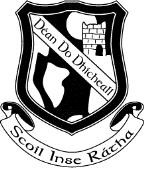 Rang a hAon – First Class Book List 2020- 2021Religion:        	Grow in Love First Class English:             	Mrs. Murphy’s First Class Handwriting Copies  	Jolly Phonics Word Book  	Exploring Spelling 1st Class (EDCO)                          	New Treasury 1 (Folens)Maths:	Busy at Maths 1 – First Class (CJ Fallon)                            	Busy at Maths 1 Shadow Book – First Class (CJ Fallon)                            	Master Your Maths 1 (CJ Fallon)		Time For Tables (EDCO)		Gaeilge:            	Bua na Cainte 1 (EDCO)SESE:               	Explore with me First Class (EDCO)Stationery 2 x HB Pencils Rubber, Topper, Crayons, Colouring Pencils. 1 x 88 page Sum CopyPritt Stick x 2 2 A4 mesh folders with zip 1 Learn to Write B2 Exercise Copy Book1 Notebook3  x Display Folders4  x Project Copybooks 15A  PLEASE COVER AND LABEL ALL BOOKS AND COPIESPlease note that Book Rental Fees (€10.00) and Art and Craft/ Photocopying Fees(€10.00) will be due in September, a letter with the details will issue to you in September.Book List 2 (The following books will be available to rent from the school in September Do not buy these books Rang a hAon – First Class  Book Rental List 2020–2021English:         	Wonderland:  Looking After Zara                       	Wonderland:  The New Suit	Wonderland:  Dance Shoes for GG		Care of Henry (Anne Fine) – Class Novel Spellings:     	Fallons Oxford Dictionary Gaeilge:          	Léigh sa Bhaile A (CJ Fallon)SESE:	Philip’s Irish Primary Atlas (set available in the staffroom)